ПОЛОЖЕНИЕо проведении открытого конкурса – выставки «Альтернативная АРТ - ель»1. ОБЩИЕ ПОЛОЖЕНИЯ1.1. Настоящее положение определяет порядок проведения открытого конкурса –выставки «Альтернативная АРТ - ель» (далее – Конкурса), содержание, требования к участникам, порядок и критерии отбора лучших работ, определения победителей. 1.2. Учредители и организаторы Конкурса: Департамент образования администрации Города Томска; Областное государственное бюджетное учреждение «Областной комитет охраны окружающей среды и природопользования» (далее - ОГБУ «Облкомприрода»); Муниципальное бюджетное образовательное учреждение дополнительного образования Дом детского творчества «Искорка» города Томска (далее МБОУ ДО ДДТ «Искорка»).1.3. Общее руководство подготовкой и проведением Конкурса осуществляется специалистами МБОУ ДО ДДТ «Искорка».1.4. Для оценки работ и подведения итогов Конкурса формируется оргкомитет с правами Жюри (Приложение 1).2. ЦЕЛИ И ЗАДАЧИ 2.1. Цель Конкурса - актуализация среди детского и взрослого населения идеи использования искусственных елей, как альтернативного способа новогоднего оформления интерьера.2.2. Задачи конкурса:привлекать внимание учащихся к проблемам охраны окружающей среды, пропаганде природоохранной деятельности;способствовать воспитанию экологической культуры, бережному отношению к природе;развивать интерес учащихся к работе с природным материалом;использовать экологически безопасные материалы, изучать актуальные техники декоративно – прикладного творчества;выявлять и поддерживать способных и талантливых обучающихся в области декоративно - прикладного искусства;стимулировать творческую активность детей и педагогов, возрождать семейное творчество;способствовать установлению творческих контактов и обмена опытом.3. СРОКИ ПРОВЕДЕНИЯ КОНКУРСА3.1. Прием работ на Конкурс с 20 по 26 декабря 2021 г. (фото конкурсной работы и заявка в двух форматах: заявка в формате Word и скан в формате PDF или JPEG с подписью и датой) осуществляется по электронной почте ART-elka2017@mail.ru Очно работы НЕ ПРИНИМАЮТСЯ.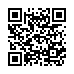 3.2. Работа жюри до 31 декабря 2021 г. 3.3. Размещение результатов Конкурса на сайте МБОУ ДО ДДТ «Искорка» (http://iskorka.dou.tomsk.ru) до 15 января 2022 г.3.4. Подготовка и оформление дипломов и сертификатов до 25 января 2022 г.3.5. Размещение дипломов и сертификатов на Google-диске не позднее 25 января 2022 г. (ссылка для скачивания будет размещена на официальном сайте МБОУ ДО ДДТ)На конкурс принимается не более 5 работ от образовательного учреждения. Работы, присланные на конкурс позднее указанного срока рассматриваться не будут.4. УЧАСТНИКИ КОНКУРСА4.1. Участниками Конкурса могут быть:- учащиеся (группа учащихся) общеобразовательных учреждений (не ДОУ) и учреждений дополнительного образования в возрасте 7 - 16 лет;- педагоги образовательных учреждений.4.2. Каждый участник может представить на конкурс только одну работу!5. УСЛОВИЯ И ПОРЯДОК ПРОВЕДЕНИЯ КОНКУРСА5.1. Тематика Конкурса: главный символ новогодних праздников - ель, выполненная и представленная как Арт - объект. Конкурс проводится по двум направлениям: «декоративно – прикладное творчество» и «мастер – класс» (заочное участие). Участникам конкурса необходимо изготовить объемную новогоднюю елку из различных подручных материалов, в любых художественных направлениях и техниках. Приветствуется экологичность работы, т.е. использование технологий и материалов, применение которых не имеет отрицательного воздействия на природу, атмосферу, растения, человека и сделать фотографию своей работы.5.2. Конкурсный отбор. Все творческие работы, представленные на Конкурс, проходят предварительный отбор (техническую экспертизу) для участия в конкурсном оценивании.  К оцениванию НЕ принимаются:фотографии работ плохого качества (размытые, с не чётким изображением конкурсной работы);фотографии работ без заявок;фотографии работ без этикеток;работы, не соответствующие теме Конкурса; работы, присланные на Конкурс позднее указанного срока. 5.3. Номинации Конкурса«Ёлочка - волшебница» - дети в возрасте 7-9 лет;«Ёлочка - чудесница» - дети в возрасте 10-13 лет;«Ёлочка - чаровница» - дети в возрасте 14-16 лет;«Хоровод у ёлочки» - коллективы детей и педагогов ОУ и УДО;«Ёлочка - мастерица» - педагоги, учителя и воспитатели образовательных учреждений всех видов и типов;«Ёлочка – великан» - коллективы детей и педагогов ОУ и УДО, которые самостоятельно изготовили ёлку больших размеров от 0,8 до 1,5 метров.«Мастер – класс» - презентации в программе Power Point, возможно преобразование в PDF, содержащие мастер – класс по изготовлению арт – ели. Мастер – класс должен принадлежать Автору и нигде ранее не публиковаться. Идея может быть заимствована, но работа и текст должны быть уникальными. При подготовке материалов мастер-класса следует четко определять адресат - для кого предназначен мастер – класс (для коллег - педагогов или учащихся определённого возраста).5.4. Для оценивания работ создаётся Жюри Конкурса (приложение 1).5.5 Критерии оценки (по 8ми балльной системе)для творческих работ:соответствие тематике Конкурса (1 балл);композиция, художественная ценность (1 балл); гармония с природой, уместность используемых материалов (1 балл); цветовое решение работы (1 балла);оригинальность, креативность (1 балл);качество выполнения работы (работы должны быть аккуратные, устойчивые) (1 балл);экологичность – безопасность для природы и человека (1 балл);дополнительный балл (1 балл) на усмотрение жюри.для номинации «Мастер-класс»:подробность методических рекомендаций по изготовлению композиции (не менее 6 слайдов и не более 15);грамотное изложение текста, последовательности изготовления композиции;креативность и творческий подход;уместность используемых материалов;соответствие работы возрасту участника;экологичность – безопасность для природы и человека;доступность в исполнении мастер – класса;дополнительный балл (1 балл) на усмотрение жюри.5.6. По результатам оценки определяются творческие работы, занявшие 1, 2, 3 места в номинациях Конкурса. Победителям вручаются дипломы, все остальные участники получают сертификаты.5.7. Сопроводительные документы. При наличии у ребёнка ОВЗ, необходимо отразить это в заявке. К каждой творческой работе должна прилагаться заявка в электронном виде с информацией об участнике (группе участников) Конкурса (приложение 2). Заявка отправляется на Конкурс в двух форматах:в отсканированном виде с подписью (Pdf, Jpeg);в редактируемом Формате (Word).Для оформления дипломов и сертификатов используется информация, указанная в заявке. В электронном письме высылается заявка (Word), заявка (Pdf, Jpeg) и фото конкурсной работы (JPG, JPEG) обязательно с этикеткой. Название файлов должно быть по фамилии участника, например фото: Петрова Ирина, Весёлая ёлка, заявка: Петрова Ирина, заявка. Этикетка в печатном виде размером 3х7см по форме:- название работы- номинация                                       Пример оформления этикетки: - техника изготовления- Ф.И.О. участника, возраст- Ф.И.О. руководителя- название учреждения6. ИСПОЛЬЗОВАНИЕ КОНКУРСНЫХ РАБОТ6.1. Ответственность за соблюдение авторских прав работы, участвующей в Конкурсе, несет участник, представивший работу на Конкурс.6.2. Представляя свою работу на Конкурс, авторы автоматически дают право оргкомитету на использование фотографий работ в некоммерческих целях (размещение в Интернет, в печатных изданиях, на выставочных стендах и т.д.). В свою очередь, оргкомитет берет на себя обязательство указывать фамилию и имя автора работ при их использовании.7. КОНТАКТНАЯ ИНФОРМАЦИЯКоординатор конкурса:Бекасова Татьяна Алексеевна – заместитель директора по УВР МБОУ ДО ДДТ «Искорка»Контактные телефоны: (3822) 76-35-89 Адрес: 634027, г. Томск, ул. Смирнова, 7. Электронная почта: ART-elka2017@mail.ru Приложение 1Состав оргкомитета конкурса с правами Жюри:Приложение 2Заявка на участие в конкурсе - выставке «Альтернативная АРТ - ель»ВНИМАНИЮ УЧАСТНИКОВ КОНКУРСА!ЗАЯВКА ОТПРАВЛЯЕТСЯ НА КОНКУРС В ДВУХ ФОРМАТАХ:В ОТСКАНИРОВАННОМ ВИДЕ С ПОДПИСЬЮ (PDF, JPEG)В РЕДАКТИРУЕМОМ ФОРМАТЕ (WORD)Я, автор работы (законный представитель автора работы)_____________________________________________________, даю письменное согласие                                 (фамилия, имя, отчество)                      оргкомитету выставки – конкурса на использование фото, мастер-класса творческой работы ______________________________________________________________________,                                                            (название работы) участвующей в выставке – конкурсе в некоммерческих целях, а именно: размещение фотографий творческих работ с указанием фамилии автора в сети интернет, печатных изданиях, выставочных стендах и т.д. с целью продвижения и популяризации выставки и достижения целей, указанных в ПОЛОЖЕНИИ конкурса – выставки,размещение информации о результатах участия в выставке - конкурсе с указанием фамилии, имени, отчества, места обучения на официальном сайте МБОУ ДО ДДТ «Искорка» г. Томска.Подпись участника _________ Дата заполнения заявки _________________________УТВЕРЖДАЮДиректор ОГБУ «Облкомприрода»___________Ю.В. Лунева«____»_____________ 2021г.УТВЕРЖДАЮНачальник отдела по дополнительному образованию детей департамента образования администрации г. Томска___________М.И. Абрамова«____»_____________2021 г.ЁЛКА «ХОРОШЕЕ НАСТРОЕНИЕ»Номинация «Ёлочка – волшебница» объёмная аппликацияПетрова Анастасия, 8 летПедагог Иванова Татьяна ВасильевнаМБОУ ДО ДДТ «Искорка»Кириченко Ольга Валериевна директор МБОУ ДО ДДТ «Искорка» Бекасова Татьяна Алексеевна заместитель директора МБОУ ДО ДДТ «Искорка» Хурбаева Оксана Александровназаместитель директора МБОУ ДО ДДТ «Искорка»Карабатова Лариса Александровна Заместитель директора МБОУ ДО ДДТ «Искорка»Черепанова Ирина Александровнаметодист МБОУ ДО ДДТ «Искорка» Рено София Андреевнапедагог-организатор МБОУ ДО ДДТ «Искорка»Кобзева Виктория Константиновнапедагог дополнительного образования МБОУ ДО ДДТ «Искорка» Тарасова Наталия Сергеевнапедагог дополнительного образования МБОУ ДО ДДТ «Искорка» Казаченко Ирина Анатольевнапедагог дополнительного образования МБОУ ДО ДДТ «Искорка»Немчанинова Дарья Ивановнапедагог дополнительного образования МБОУ ДО ДДТ «Искорка»Михайлова Марина ГеннадьевнаОвчинникова Екатерина Владимировнаначальник отдела экологического образования и просвещения ОГБУ "Облкомприрода"ведущий эколог отдела экологического образования и просвещения  ОГБУ "Облкомприрода"Образовательная организацияНоминацияФамилия, имя, отчество участника – конкурсанта (учащегося или педагога)Возраст участника (учащегося)Название работыМатериал, техника выполненияНаправление конкурса (ненужное зачеркнуть или убрать)«декоративно-прикладное творчество»«мастер - класс»Фамилия, имя отчество лица, под руководством которого выполнялась работа (педагог, родители). Должность педагогаКонтактный телефонE-mail